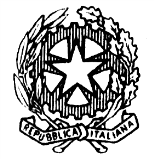 TRIBUNALE DI NOCERA INFERIOREUDIENZA DEL 23.11.2023 ore 09.00 e ss.Giudice: Dott. Federico NOSCHESE ORDINE DI CHIAMATA DEI PROCESSII° Fascia ore 09:00 – 09:30  (RGT n 1218-19) – RGNR n. 2353-18  (RGT n. 2276-16) – RGNR n. 10423-15  (RGT n. 1459-22) – RGNR n. 5818  (RGT n. 1550-21) – RGNR n. 6003-20  N. 2022/174 SIGE  RGT n. 382-22 – RGNR n. 1576-22  (RGT n. 1288-20) – RGNR n. 1373-17  (RGT n. 2027-20) – RGNR n. (1513-19)  RGT n. 89-22 – RGNR n. 5564-20  Bruno (RGT 2634-19) – RGNR n. 4693-18   (RGT n. 1729-16) – RGNR n. 5863-14  (RGT n. 1223-20) – RGNR n. 372-19II° Fascia ore 09:30 – 09:45 Udienze predibattimentali  (RGT n. 1220-23) – RGNR n. 3293-22 – Predibattimentale  (RGT n. 1314-23) – RGNR n. 396-23 – Predibattimentale   (RGT n. 1307-23) – RGNR n. 5014-22 – Predibattimentale  (RGT n. 1315-23) – RGNR n. 1772-22 – PredibattimentaleIII° Fascia ore 09:45 – 11:30  (RGT n. 856-20) – RGNR n. 273-19  (RGT n. 1109/20) – RGNR n. 5630/18  (RGT n 2203-19) – RGNR n. 5738-16  (RGT n 2582-19) –RGNR 5073-17  (RGT n. 2015-19) – RGNR n. 1558-16  (RGT n. 1377/20) – RGNR n. 5625/17  (RGT n. 860-20) – RGNR n. 1679-19  (RGT n. 2017-20) – RGNR n. 6153-19  (RGT n. 1232-22) – RGNR n. 5717-20  (RGT n. 1850-20) – RGNR n. 6263-18  (RGT n. 1844-20) - RGNR n. 4803-19  (RGT n. 2256/19) - RGNR n. 2530/18  (RGT n. 183-20) – RGNR n. (1899-17)  Ore 11:00IV° Fascia ore 11:30 – 12:30   (RGT n. 2205-19) – RGNR n. 673-19  RGT n. 316-22 – RGNR n. 6243-20  RGT n. 93-22 – RGNR n. 3282-20  (RGT n 754-19) – RGNR n. 2099-18  (RGT n 1574-19) – RGNR n. 1253-18  (RGT n. 686-20) – RGNR n. 2870-16     (RGT n 473-19) – RGNR n. 4853-16V° Fascia ore 12:30 – 14:30  (RGT n. 2390-19) – RGNR n. 2682-19  (RGT n. 1845-20) – RGNR n. 6653- 19  (RGT n. 2328-19) – RGNR n. 3922-19 ore 13:00  (RGT n. 1974-20) – RGNR n. 6433-17 ore 14:00